Publicado en Madrid el 10/01/2023 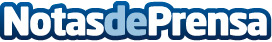 Suplementos naturales que ayudan a cumplir los propósitos de 2023 La entrada del nuevo año suele venir cargada de propósitos para llevar adelante una vida más saludable. Dejar de fumar, hacer deporte, adoptar una dieta equilibrada, o beber menos alcohol son algunas de las metas más habituales, pero para que éstos se conviertan en realidad, los científicos de Cuure estiman que han de pasar 66 días realizándolos y no siempre es fácil. Algunas plantas, con sus principios activos, pueden ser de gran ayuda en este procesoDatos de contacto:Elsa Lantigua GonzálezOficina de Prensa de Cuure620986728Nota de prensa publicada en: https://www.notasdeprensa.es/suplementos-naturales-que-ayudan-a-cumplir-los Categorias: Nacional Nutrición Belleza http://www.notasdeprensa.es